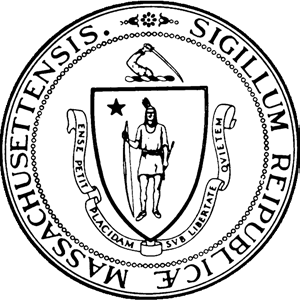 The Commonwealth of MassachusettsCenter for Health Information and AnalysisThe Massachusetts All-Payer Claims DatabaseSupplemental Diagnosis File Submission GuideFebruary 201Charles Baker, Governor	, Executive DirectorCommonwealth of Massachusetts	Center for Health Information and AnalysisVersion  .0 Revision HistoryTable of ContentsIntroduction	3957 CMR 8.00: APCD and Case Mix Data Submission	3Acronyms Frequently Used	4The MA APCD Quarterly Supplemental Diagnosis File	5Types of Data collected in the Supplemental Diagnosis File	6Submitter-assigned Identifiers	6Claims Data	6File Guideline and Layout	7Legend	7Appendix – External Code Sources	14IntroductionTo facilitate communication and collaboration, CHIA maintains a MA APCD website ( http://www.chiamass.gov/apcd-information-for-data-submitters/ )with resources that currently include the submission and release regulations, Administrative Bulletins, the technical submission guide with examples, and support documentation. These resources  periodically updated with materials and CHIA staff  to work with all submitters to ensure full compliance with the regulation. CHIA is committed to establishing and maintaining a MA APCD that promotes transparency, improves health care quality, and mitigates health care costs. We welcome your ongoing suggestions for revising reporting requirements that facilitate our shared goal of administrative simplification. If you have any questions regarding the regulations or technical specifications we encourage you to utilize the online resources and reach out to our staff for any further questions.Thank you for your partnership with CHIA on the all payer claims database.957 CMR 8.00: APCD and Case Mix Data SubmissionAcronyms Frequently UsedAPCD – All-Payer Claims DatabaseCHIA – Center for Health Information and AnalysisCSO – Computer Services OrganizationDBA – Delegated Benefit AdministratorDBM – Dental Benefit ManagerDOI – Division of InsuranceGIC – Group Insurance CommissionID – Identification; IdentifierMA APCD – Massachusetts’ All-Payer Claims DatabaseNPI – National Provider IdentifierPBM – Pharmacy Benefit ManagerQA – Quality AssuranceRA – Risk Adjustment; Risk AdjusterTME / RP – Total Medical Expense / Relative PricingTPA – Third Party AdministratorThe File Types:	DC – Dental Claims	MC – Medical Claims	ME – Member Eligibility	PC – Pharmacy Claims	PR – Product File	PV – Provider File	BP – Benefit Plan Control Total File	SD – Supplemental Diagnosis Code File (Connector Risk Adjustment plans only)The MA APCD Quarterly Supplemental Diagnosis (“SD”) FileAs part of the MA APCD, submitters involved in the state’s Risk Adjustment program may choose to submit a supplemental diagnosis file.  CHIA, in an effort to decrease any programming burden, has maintained the file layout structure previously used.  This layout will connect appropriately across other required filings for the MA APCD.Below we have provided details on business rules, data definitions and the potential uses of this data.Types of Data collected in the Supplemental Diagnosis FileSubmitter-ssigned IdentifiersCHIA requires various Submitter-assigned identifiers in order to allow users to link the data to the Medical Claims and Member Eligibility files.  Some examples of these elements include SD002 – SD007. This matching allows for data aggregation and required reporting. Claims and Supplemental Diagnosis DataCHIA requires the line-level detail of all Medical Claims within the edical laim (MC) file.  The line-level data aids with understanding utilization within products across submitters.  The specific medical data reported in the majority of the MC file correspond to elements found on the UB04, HCFA 1500 and the HIPAA 837I and 837P data sets or a Carrier-specific direct data entry system.  CHIA and the Connector understand that supplemental diagnoses may be added/deleted after the claims data has been submitted through the MC files.  To assist carriers in capturing supplemental diagnosis data CHIA has created the Supplemental Diagnosis (SD) File Submission to complement the Medical Claims file and capture these additional diagnoses for the purposes of isk djustment.Member (Patient) submitter unique identifier and claim elements are being requested to aid with the matching algorithm.CHIA is committed to working with all submitters and their technical teams to ensure compliance with applicable laws and regulations.  CHIA will continue to provide support through technical assistance calls and resources available on the CHIA website, http://www.chiamass.gov/apcd-information-for-data-submitters/File Guideline and LayoutLegendFile:  Identifies the file per element as well as the Header and Trailer Records that repeat on all MA APCD File Types.  Headers and Trailers are Mandatory as a whole, with just a few elements allowing situational reporting.Col:  Identifies the column the data resides in when reportedElmt:  This is the number of the element in regards to the file typeData Element Name:  Provides identification of basic data requiredDate Modified:  Identifies the last date that an element was adjusted.Type:  Defines the data as Decimal, Integer, Numeric or Text.  Additional information provided for identification, e.g., Date Period – IntegerType Description:  Used to group like-items together for quick identificationFormat / Length:  Defines both the reporting length and element min/max requirements.  See below:char[n] – this is a fixed length element of [n] characters, cannot report below or above [n].  This can be any type of data, but is governed by the type listed for the element, Text vs. Numeric.varchar[n] – this is a variable length field of max [n] characters, cannot report above [n].  This can be any type of data, but is governed by the type listed for the element, Text vs. Numeric.int[n] – this is a fixed type and length element of [n] for numeric reporting only.  This cannot be anything but numeric with no decimal points or leading zeros. The plus/minus symbol (±) in front on any of the Formats above indicate that a negative can be submitted in the element under specific conditions.  Example: When the Claim Line Type (MC138) = V (void) or B (backout) then certain claim values can be negative.  Description: Short description that defines the data expected in the elementElement Submission Guideline:  Provides detailed information regarding the data required as well as constraints, exceptions and examples.Condition:  Provides the condition for reporting the given data%:  Provides the base percentage that the MA APCD is expecting in volume of data in regards to condition requirements.Cat:  Provides the category or tiering of elements and reporting margins where applicable. ‘A’ level fields must meet their APCD threshold percentage in order for a file to pass.  The other categories (B, C, Z) are also monitored but will not cause a file to fail.  Header and Trailer Mandatory element errors will cause a file to drop.  Where elements have a conditional requirement, the percentages are applied to the number of records that meet the condition.HM = Mandatory Header element;  HS = Situational Header element;  HO = Optional Header element;  A0 = Data is required to be valid per Conditions and must meet threshold percent with 0% variation;  A1= Data is required to be valid per Conditions and must meet threshold percent with no more than 1% variation;  A2 = Data is required to be valid per Conditions and must meet threshold percent with no more than 2% variation;  B and C = Data is requested and errors are reported, but will not cause a file to fail;  Z = Data is not required;  TM = Mandatory Trailer element;  TS = Situational Trailer element;  TO = Optional Trailer element.Elements that are highlighted indicate that a MA APCD lookup table is present and contains valid values expected in the element.  In very few cases, there is a combination of a MA APCD lookup table and an External Code Source or Carrier Defined Table.It is important to note that Type, Format/Length, Condition, Threshold and Category are considered as a suite of requirements that the intake edits are built around to insure compliance, continuity and quality.  This insures that the data can be standardized at other levels for greater understanding of healthcare utilization. Appendix – External Code Sources 8.		International Classification of Diseases 9 & 10American Medical Associationhttp://www.ama-assn.org/9.		HCPCS, CPTs and ModifiersAmerican Medical Associationhttp://www.ama-assn.org/14.		Standard Facility Billing ElementsNational Uniform Billing Committee (NUBC)http://www.nubc.org/ The Commonwealth of MassachusettsCenter for Health Information and AnalysisCenter for Health Information and Analysis501 Boylston Street
Boston, MA 02116Phone: (617) 701-8100
Fax: (617) 727-7662Website: www.chiamass.govPublication Number: 
Authorized by State Purchasing AgentThis guide is available online at www.chiamass.gov .When printed by the Commonwealth of Massachusetts, copies are printed on recycled paper.DateVersion DescriptionAuthor2/20154.0Initial DraftK. Hines2/20165.0Administrative Bulletin 16-03K. Hines2/20165.0Update Cover Sheet, CHIA websiteK. Hines2/20165.0Update APCD Version Number – HD009 – to 5.0K. HinesSpecification QuestionClarificationRationalerequency of submissionSupplemental diagnosis files  submitted quarterlyCHIA requires this frequency to maintain a current dataset for the Connector’s isk djustment What is the format of the fileEach submission must be a variable field length asterisk delimited fileAn asterisk cannot be used within an element in lieu of another character.  Example: if the file includes “Smith*Jones” in the Last Name, the system will read an incorrect number of elements and drop the file.What each row in the file representEach row represents a diagnosis code to be added to or deleted from a claim line submitted in the medical claim file.  If there are multiple diagnoses, each of those diagnoses will be uniquely identified and reported on a line. It is necessary to separate line items to allow carriers to submit an unlimited number of diagnoses for addition/deletion.  FileColElmtData Element NameDate ModifiedTypeType DescriptionFormat / LengthDescriptionElement Submission GuidelineCondition%CatHD-SD1HD001Record Type2/10/15TextID Recordchar[2]Header Record IdentifierReport HD here.  Indicates the beginning of the Header Elements of the file.Mandatory100%HMHD-SD2HD002Submitter2/10/15IntegerID OrgIDvarchar[6]Header Submitter / Carrier ID defined by CHIAReport CHIA defined, unique Submitter ID here.  TR002 must match the Submitter ID reported here.  This ID is linked to other elements in the file for quality control.Mandatory100%HMHD-SD3HD003National Plan ID2/10/15IntegerID Nat'l PlanIDint[10]Header CMS National Plan Identification Number (PlanID)Do not report any value here until National PlanID is fully implemented.  This is a unique identifier as outlined by Centers for Medicare and Medicaid Services (CMS) for Plans or Sub plans.Situational0%HSHD-SD4HD004Type of File2/10/15TextID Filechar[2]Defines the file type and data expected.Report SD here. Indicates that the data within this file is expected to be diagnosis-based. This must match the File Type reported in TR004.Mandatory100%HMHD-SD5HD005Period Beginning Date2/10/15Date Period - IntegerCentury Year Month - CCYYMMint[6]Header Period Start DateReport the Year and Month of the reported submission period in CCYYMM format.  This date period must be repeated in HD006, TR005 and TR006.  This same date must be selected in the upload application for successful transfer.Mandatory100%HMHD-SD6HD006Period Ending Date2/10/15Date Period - IntegerCentury Year Month - CCYYMMint[6]Header Period Ending DateReport the Year and Month of the reporting submission period in CCYYMM format.  This date period must match the date period reported in HD005 and be repeated in TR005 and TR006.Mandatory100%HMHD-SD7HD007Record Count2/10/15IntegerCountervarchar[10]Header Record CountReport the total number of records submitted within this file.  Do not report leading zeros, space fill, decimals, or any special characters.Mandatory100%HMHD-SD8HD008Comments2/10/15TextFree Text Fieldvarchar[80]Header Carrier CommentsMay be used to document the submission by assigning a filename, system source, compile identifier, etc.Optional0%HOHD-SD9HD009APCD Version Number 2/2016Decimal - NumericID Versionchar[3]Submission Guide VersionReport the version number as presented on the APCD Medical Claim File Submission Guide in 0.0 Format.  Sets the intake control for editing elements.  Version must be accurate else file will drop.  EXAMPLE: 4.0 = Version 4.0Mandatory100%HMCodeDescription4.0Version 4.0; required for reporting periods October 2013 ; No longer VALID as of August 20165.0Version 5.0: required for reporting periods October 2013 onward as of August 2016HD-SD10HD010Claim Count2/10/15IntegerCounterVarchar[10] Header Claim CountReport the total number of unique payer claim control numbers (SD002) submitted within this file.  Do not report leading zeros, space fill, decimals, or any special characters.Mandatory100%HMHD-SD11HD011Member Count2/10/15IntegerCounterVarchar[10] Header Member CountReport the total number of unique member IDs (SD005) submitted within this file.  Do not report leading zeros, space fill, decimals, or any special characters.Mandatory100%HMSD1SD001Submitter2/10/15IntegerID Submittervarchar[6]CHIA defined and maintained unique identifierReport the Unique Submitter ID as defined by CHIA here.  This must match the Submitter ID reported in HD002.All100%A0SD4SD002Payer Claim Control Number2/10/15TextID Claim Numbervarchar[35]Payer Claim Control IdentificationReport the Unique identifier within the payer's system that applies to the claim for this diagnosis.All100%A0SD5SD003Line Counter2/10/15IntegerID Countvarchar[4]Incremental Line CounterReport the line number for this diagnosis within the claim.  All100%A0SD6SD004Version Number2/10/15IntegerCountervarchar[4]Claim Service Line Version NumberReport the version number of this claim service line. All100%BSD138SD005Carrier Specific Unique Member ID2/10/15TextID Link to ME107varchar[50]Member's Unique IDReport the identifier the carrier / submitter uses internally to uniquely identify the member. Used to validate Unique Member ID and link back to Member Eligibility (ME107) and Medical Claims (MC137).All 100%A0SD60SD006Date of Service - From2/10/15Full Date - IntegerCentury Year Month Day - CCYYMMDDint[8]Date of ServiceReport the date of service for the claim line in CCYYMMDD Format.All98%A0SD61SD007Date of Service - To2/10/15Full Date - IntegerCentury Year Month Day - CCYYMMDDint[8]Date of ServiceReport the end service date for the claim line in CCYYMMDD Format.  For inpatient claims, the room and board line may or may not be equal to the discharge date.  All98%A0SD25SD008Service Provider Number2/10/15TextID Link to PV002varchar[30]Service Provider Identification NumberReport the carrier / submitter assigned service provider number. This number should be the identifier used for internal identification purposes, and does not routinely change.  The value in this field must match a record in the provider file in PV002.All99%A1SD95SD009Type of Claim2/10/15Lookup Table - TexttlkpTypeOfClaimchar[3]Type of Claim IndicatorReport the value that defines the type of claim submitted for payment.  EXAMPLE:  001 = Professional Claim LineAll100%A0ValueDescription001Professional  002Facility  003Reimbursement FormSD55SD010Revenue  Code2/10/15External Code Source 14 - NumericExternal Code Source 14 - Revenue Codechar[4]Revenue CodeReport the valid National Uniform Billing Committee Revenue Code here. Code using leading zeroes, left-justified, and four digits.Required when SD009 = 00298%A0SD56SD011Procedure Code2/10/15 External Code Source 9  - TextExternal Code Source 9 - CPTs & HCPCS varchar[10]HCPCS / CPT CodeReport a valid Procedure code for the claim line as defined by MC130.All98%A1SD59SD012ICD-CM Primary Procedure Code2/10/15External Codes Source 8 - TextExternal Code Source 8 - ICDCM Procedure Codesvarchar[7]ICD Primary Procedure CodeReport the primary ICD CM procedure code when appropriate.  Repeat this code on all lines of the inpatient claim.  Do not code decimal point.Required when SD009 = 002 55%A2SD108SD013ICD Indicator2/10/15Lookup Table - IntegertlkpICDIndicatorint[1]International Classification of Diseases versionReport the value that defines whether the diagnoses on claim are ICD9 or ICD10.  EXAMPLE:  9 = ICD9Required 100%A0ValueDescription9ICD-90ICD-10SD43SD014Diagnosis 2/10/15External Code Source 8 - TextExternal Codes Source 8 - International Classification of Diseasesvarchar[7]ICD Diagnosis CodeReport here the ICD Diagnosis Code to be added or deleted from the claim.  All100%A0SD108SD015Add/Delete Indicator2/10/15Lookup Table - IntegertlkpAddIndicatorint[1]Add/Delete IndicatorReport the value that defines whether the diagnosis reported is added or deleted from the claim.  EXAMPLE:  A = ADDRequired 100%A0ValueDescriptionAADDDDELETESD249SD899Record Type2/10/15TextID Filechar[2]File Type IdentifierReport SD  here.  This validates the type of file and the data contained within the fle.  This must match All100%A0TR-SD1TR001Record Type2/10/15TextID Recordchar[2]Trailer Record IdentifierReport TR here.  Indicates the end of the data file.Mandatory100%TMTR-SD2TR002Submitter2/10/15IntegerID Submittervarchar[6]Trailer Submitter / Carrier ID defined by CHIAReport the Unique Submitter ID as defined by CHIA here.  This must match the Submitter ID reported in HD002.Mandatory100%TMTR-SD3TR003National Plan ID2/10/15IntegerID Nat'l PlanIDint[10]CMS National Plan Identification Number (PlanID)Do not report any value here until National PlanID is fully implemented.  This is a unique identifier as outlined by Centers for Medicare and Medicaid Services (CMS) for Plans or Sub plans.Situational0%TSTR-SD4TR004Type of File2/10/15TextID Filechar[2]Validates the file type defined in HD004.Report SD here. This must match the File Type reported in HD004.Mandatory100%TMTR-SD5TR005Period Beginning Date2/10/15Date Period - IntegerCentury Year Month - CCYYMMint[6]Trailer Period Start DateReport the Year and Month of the reported submission period in CCYYMM format. This date period must match the date period reported in HD005 and HD006.Mandatory100%TMTR-SD6TR006Period Ending Date2/10/15Date Period - IntegerCentury Year Month - CCYYMMint[6]Trailer Period Ending DateReport the Year and Month of the reporting submission period in CCYYMM format.  This date period must match the date period reported in TR005 and HD005 and HD006.Mandatory100%TMTR-SD7TR007Date Processed2/10/15Full Date - IntegerCentury Year Month Day - CCYYMMDDint[8]Trailer Processed DateReport the full date that the submission was compiled by the submitter in CCYYMMDD Format.Mandatory100%TMSD012SD011SD010